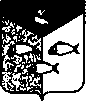 Администрация  Пеновского  района  Тверской  областиПостановление30.01.2020  г.                                  п. г. т. Пено                                      №32О проведении  аукциона  на  право заключения договора аренды имущества,находящегося  в  муниципальной  собственности МО «Пеновский район» Тверской области         В соответствии с Гражданским кодексом РФ, Федерального закона "О защите конкуренции" от 26.07.2006 N 135-ФЗ, Приказом ФАС России от 10.02.2010 N 67  "О порядке проведения конкурсов или аукционов на право заключения договоров аренды, договоров безвозмездного пользования, договоров доверительного управления имуществом, иных договоров, предусматривающих переход прав в отношении государственного или муниципального имущества, и перечне видов имущества, в отношении которого заключение указанных договоров может осуществляться путем проведения торгов в форме конкурса", Уставом муниципального образования «Пеновский район», Положением  об аренде имущества, находящегося  в муниципальной собственности МО «Пеновский район» Тверской области, утвержденным решением Собрания депутатов  Пеновского района Тверской области № 17 от 18.05.2017 г., на основании отчета № 336/09-19 от  27.09.2019 г. об оценке выполненного Львовой Н.К., индивидуальным предпринимателем, свидетельство серия 69 № 002201791, включенным в реестр Общероссийской общественной организации «Российское общество оценщиков» 13.03.2014 г. за №001260, ПОСТАНОВЛЯЮ:                 1. Провести открытый по составу участников и по форме подачи предложений   аукцион на право заключения договора аренды имущества, находящегося  в собственности  муниципального образования «Пеновский район» Тверской области.           2. На аукцион выставить право на заключение договора  аренды  (начальный размер ежемесячной арендной платы без учета НДС) сроком на 5 (Пять) лет нежилого  здания, расположенного по адресу  Тверская область, поселок Пено, ул.Советская, д.18, кадастровый номер 69:25:0070107:729, площадь 69,6 кв.м., целевое назначение – размещение офисов  редакций газет, журналов, издательств.          Начальную  цену права на заключение договора аренды (начальный размер ежемесячной арендной платы без НДС) установить в сумме  7412 (Семь тысяч четыреста двенадцать) рублей. Шаг аукциона  - 5% от начальной цены –370  руб.60 коп. (Триста семьдесят рублей  60 копеек). Сумма задатка  -20% от начальной цены - 1482 руб. 40 коп. (Одна тысяча четыреста восемьдесят два  рубля 40 копеек).          3. Задатки перечисляются на счет Комитета по управлению имуществом Администрации  Пеновского района.         4. Утвердить документацию об  аукционе на право заключения договора аренды  нежилого здания.        5. Обеспечить  публикацию  сообщения о проведении  аукциона на право    заключения  договора аренды  в  районной  газете «Звезда», сети «Интернет».Глава Пеновского района                                                                В.Ф. Морозов